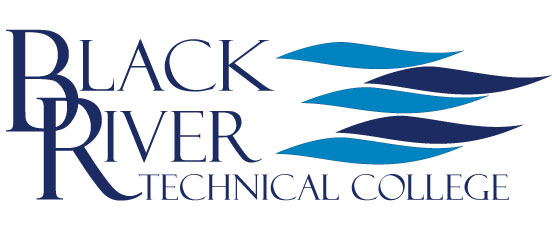 Emergency Medical Technician - Paramedic Five Semester Certificate   2017-2018Name ___________________________________________    Anticipated Graduation Date ____________________Developmental CoursesOriginal placement in developmental education courses is determined by ACCUPLACER, ACT, or Compass test scores.  I understand that if required to enroll in developmental education courses as a result of my test scores and Arkansas law, Act 1101 an additional semester may be required to complete my program of study.First Semester (Fall)Second Semester (Spring)Third Semester (Intersession & Summer I)Fourth Semester (Summer II)A final grade of “C” or higher is required in each course.________________________________________________________Student Signature                                                                  Date________________________________________________________Advisor Signature                                                                 DateAs mandated by Act 472 of 2007, I have been informed of the Arkansas Course Transfer System, and how to determine which courses will transfer to other Arkansas public institutions. Website http://acts.adhe.eduACTS Transfer CoursesCourses notated in the degree plan with the “ ~ “ symbol are considered ACTS courses.  The Arkansas Course Transfer System (ACTS) contains information about the transferability of courses within Arkansas public colleges and universities. Students are guaranteed the transfer of applicable credits and equitable treatment in the application of credits for admissions and degree requirements.  For further information the ACTS website link can be reached at http://acts.adhe.edu/studenttransfer.aspx.Prior Learning AssessmentFor more information concerning Prior Learning Assessment (PLA) contact the Registrar’s office (870) 248-4015RefundsTuition RefundStudents must claim tuition refunds through the Finance Office at the time of withdrawal. Claims must be madewithin one year of the occurrence of the credit or no refund will be made.Refund for Credit Courses- Fall or Spring SemesterBefore semester begins ....................................................................................................................................100%Second week of semester .................................................................................................................................70%Third week of semester ....................................................................................................................................50%Refund for Credit Courses - Summer SessionBefore semester begins ....................................................................................................................................100%Fourth day of class ...........................................................................................................................................50%Fifth day of class ..............................................................................................................................................0%Refund for Intersession and Accelerated ClassesBefore classes begin ........................................................................................................................................100%Second day of class ..........................................................................................................................................0%Refund for Short Duration Classes (1 to 7 days)Before classes begin ........................................................................................................................................100%Start of class ....................................................................................................................................................0%Refund for Non-Credit CoursesBefore first class meeting ................................................................................................................................100%After first class meeting ...................................................................................................................................0%Bookstore RefundsBookstore refunds will be made only during the first two weeks of the Fall and Spring semesters; the first two daysof Intersession; and the first week of the Summer I and Summer II terms. Book charges made to financial aid areallowed during the first week of the Fall and Spring semesters; the first day of Intersession; and the first two days ofthe Summer I and Summer II terms. Financial aid returns may be made during this time only. All book returns aresubject to the following conditions:New BooksBook has defect from publisherBook is still in same condition as it came from publisher; e.g. shrink-wrap plastic intact27Book has not been written/marked in and spine is not brokenUsed BooksPurchased for the wrong classSERVICES FOR THE DISABLEDBlack River Technical College’s coordinator of services for the disabled is also the compliance coordinator forSection 504 of the Rehabilitation Act of 1973 and the Americans with Disabilities Act. The coordinator can arrangefor academic adjustments, work place accommodations, and auxiliary aids for qualified students. BRTC will provideauxiliary aids, without cost, to those students with verified disabilities/handicaps who require such services. Ifnecessary, BRTC will provide appropriately trained service providers. Concern about physical access to facilitiesshould be addressed to the coordinators, Bridget Guess, BRTC Student Services, P.O. Box 468, Pocahontas, Arkansas,72455, 870-248-4000 ext. 4014 or Jenny Weaver, P. O. Box 1565, Paragould, Arkansas, 72450, 870-239-2050 ext. 5020.COURSETITLETERMGRADECOMMENTCREDITREAD0033ReadingACT reading score of 0-18, ACCUPLACER score of 1-77, or COMPASS score of 0-82. NoneENG0023Writing Fundamentals OR ALPACT English score of 0-18, ACCUPLACER score of 1-82, or COMPASS writing score of 0-79. NoneCOLL1001College Success StrategiesFirst time or transfer students that test into 2 or more remedial classes.NoneEMS1203Paramedic Practicum One3 hoursEMS1213Paramedic One13 hoursEMS1304Paramedic Practicum Two4 hoursEMS1313Paramedic Two13 hoursEMS2103Paramedic Practicum Three3 hoursEMS2105Paramedic Three5 hoursMTH1213Math for Health Care ProfessionalsPrerequisite: Each student must meet the criteria under either (a),  (b), or (c) as follows: (a) score 16 or above on the mathematics section of the ACT, ACCUPLACER score of 55 or above on Elementary Algebra, or score 33 or above on the COMPASS Algebra Test; or (b) the student must have earned a grade of “C” or higher in MATH 0023 Introductory Algebra; or (c) transfer into BRTC and be eligible to register for Intermediate Algebra3 hoursEMS2203Paramedic Practicum Four3 hour~ENG1003Freshman English IPrerequisite: Students must meet the criteria under either (a) or (b) as follows:  (a) ACT English score of 19 or above, ACCUPLACER score of 83 or above, or COMPASS English score of 80 or above (b) Completion of Writing Fundamentals ENG 0023  with a grade of “C” or higher.3 hours